Ako dotknutá osoba, ktorej osobné údaje sa spracúvajú spoločnosťou JAVYS, a.s. máte v zmysle Nariadenia Európskeho parlamentu a Rady EÚ č. 2016/679 zo dňa 27. apríla 2016 o ochrane fyzických osôb pri spracúvaní osobných údajov a o voľnom pohybe takýchto údajov, ktorým sa zrušuje smernica 95/46/ES (ďalej len „GDPR“) a  zákona č. 18/2018 Z. z. o ochrane osobných údajov a o zmene a doplnení niektorých zákonov právo na prístup k vašim osobným údajom. V prípade záujmu o uplatnenie si daného práva, prosím, vyplňte danú žiadosť. Po zaslaní Vašej žiadosti spoločnosti JAVYS, a.s.¹), Vašu žiadosť  dôkladne posúdime a vybavíme v zmysle čl. 15 GDPR.Spoločnosť JAVYS, a.s. bude Vami poskytnuté osobné údaje uvedené v žiadosti spracúvať výlučne za účelom vybavenia Vašej žiadosti, a budú u nás uložené 3 roky po ukončení celkovej žiadosti.A:  Dotknutá osoba  ̽Povinné údajeB: Uplatnenie práv dotknutej osoby Označte, o čo v súvislosti so spracovaním osobných údajov žiadate:C: Informácie o spôsobe vybavenia žiadosti Žiadam, aby mi informácie o vybavení žiadosti, príp. iná komunikácia vo veci tejto žiadosti, bola zasielaná (zvoľte jednu z možností): D: Prehlásenie Prehlasujem, že som informáciám uvedeným v tejto žiadosti úplne porozumel(a), a že údaje v nej uvedené sú správne a pravdivé. Rozumiem, že osobné údaje požadované v tejto žiadosti, sú nevyhnutné pre jej spracovanie. V .......................................... 					dňa ..............................................V prípade, že sa rozhodnete „Žiadosť o uplatnenie práv dotknutej osoby“ zaslať spoločnosti JAVYS, a.s. písomnou formou, prosím zašlite vašu žiadosť na adresu:Jadrová a vyraďovacia spoločnosť, a. s.Data Protection Officer/Zodpovedná osobaTomášiková 22821 02 Bratislava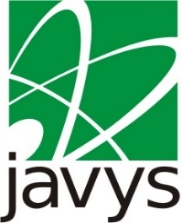 ŽIADOSŤ PRE UPLATNENIE PRÁV DOTKNUTEJ OSOBYIdentifikačné údaje žiadateľa (dotknutej osoby)Identifikačné údaje žiadateľa (dotknutej osoby)Meno a priezvisko   ̽Rodné číslo  ̽Adresa trvalého bydliska   ̽ Právo dotknutej osoby na prístup k informáciámposkytnutie kópie mojich osobných údajovposkytnutie informácie o dôvodoch (účeloch) spracúvania mojich osobných  údajovposkytnutie informácie o príjemcoch alebo kategóriách príjemcov, ktorým  boli alebo budú moje osobné údaje spoločnosťou JAVYS, a.s. poskytnutéposkytnutie informácie o dobe uchovávania mojich osobných údajov pri ich spracúvaní spoločnosťou JAVYS, a.s.   poskytnutie informácie o pôvode (zdroji) mojich osobných údajov spracúvaných              spoločnosťou JAVYS, a.s.Právo na opravuOsobné údaje, ktoré žiadate opraviť:Právo na vymazanie (právo na zabudnutie)  Osobné údaje, ktoré žiadate vymazať a dôvod vašej žiadosti:Právo na obmedzenie spracovaniaZdôvodnenie obmedzenia:Právo namietať proti spracovaniu osobných údajovDôvod námietky:Právo namietať automatizované individuálne rozhodovanie vrátane  profilovania Dôvod námietky:Právo na prenos osobných údajov  Bližšia špecifikácia dôvodu a údajov požadovaných na prenos, príp. osoby, ktorej majú byť údaje poskytnuté: písomne na adresu trvalého pobytu žiadateľa (uvedenej v časti A:)
elektronicky na e-mail žiadateľa : 